 Regular Council Meeting – Monday, May 1, 2023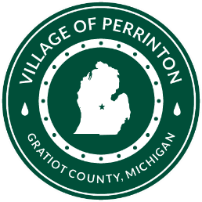 Council Present: Jason Blemaster, Cathy Feighner, Jerilou Gallagher, Jim Mayer, Bob Sali & Rick WilsonAlso, Present:  Janell Dunham, Julie Henry & John NeyMotioned by Jason Blemaster, seconded by Rick Wilson, to accept the April 3, 2023, meeting minutes with 2 changes (once should be one and that the village owns the license (not owner) of the wastewater ponds.  Motion carried.  6 – YEAS 0 – NAYSMotioned by Jim Mayer, seconded by Jerilou Gallagher to accept the agenda. Motion carried.  6 - YEAS 0 - NAYSMotioned by Jason Blemaster, seconded by Cathy Feighner accept the transaction report.  Motion carried.  6 – YEAS 0 – NAYSMotioned by Jim Mayer, seconded by Rick Wilson, to pay the current, bills along with the invoice to Superior Garage Door.  Motion carried.  6 – YEAS 0 – NAYSDPWHave been working on cleaning roads.McKearney’s have the patch work finished.Siler had done some dirt work by the new tennis courts.John got a bid from Smith Lawnscapes to do Harley rakng and hydro seed in the spot east of the basketball court.  Jason Blemaster made a motion for John to contact Smith Landscapes to do the seeding and raking, seconded by Jim Mayer.  Motion carried.  6 – YEAS 0 – NAYSJohn received a quote from Haynes to install the basketball hoops for the basketball court as he feels he does not have the appropriate means of installation.  Jim Mayer made a motion for John to contact Haynes and have them install them, seconded by Bob Sali.  Motion carried.  6 – YEAS 0 – NAYSJohn made mention that a decision is needed for the fence for the new court needs to be discussed and decided.John has a new chlorine scale on order from Elhorn.John stated that he contacts Badger Meter and go back over the quote for the new water meter software and meters.  He believes that things are 8 – 10 months out.Hydrant Flushing will be on Wednesday & Thursday May 10 & 11, 2023.The generator for Robinson Street is not quite ready yet but hoping to have running by the end of the week.John received a quote from Town & Country Group to install and reroute through the old panel including transfer switch for the new generator at Fulton Street.  A concrete pad and gas service installation to this generator is not included in the quote.  Jim Mayer made a motion for Town & County Group to do the work, seconded by Bob Sali.  Motion carried.  6 – YEAS 0 – NAYSJohn has not gotten any auto dialers yet but needs 2 for town.Station 1 rebuilt pump has been installed (shaft sleeve and impeller repaired).John stated that they have started weed control at the lagoon.3rd and final discharge will be ready for May 14.John got a quote from New Look Data for 5 new security cameras but he wasn’t sure that the system he has now is more of a fit for the area.  This has been tabled.COMPTROLLERJulie thanked the council for the opportunity to attend the MMTA Basic Conference at the end of April.  She met many others that are in the governmental work force and learned many interesting things that are possible implementations for the village.OLD BUSINESSFulton Township Clean-up Day is Saturday, May 13, 2023 from 10 am – 2 pm.No further business, motion to adjourn by Bob Sali, seconded by Jason Blemaster.  Motion carried.